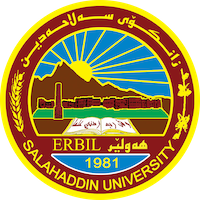 Academic Curriculum Vitae 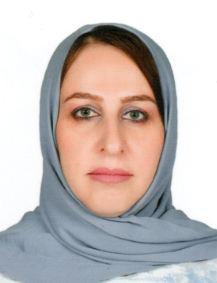 Personal Information: Full Name: )Nehayat Saady Rahman( نهایت سعدی رحمان        Academic Title: )Assistant lecturer(   پروَفسيَوري ياريدەدەر       Email: (university email): nehayat.rahman@su.edu.krdMobile:0750 4857461Education:أكملت الدراسة الابتدائية والمتوسطة والثانوية في مدينة  أربيل. حصلت على شهادة البكالوريوس سنة 2003، وكان تسلسلها الخامسة على قسم ادارة الاعمال في كلية الادارة و الاقتصاد ــ جامعة صلاح الدين ــ أربيل .عملت بصفة مساعد باحثة ( معيدة ) في وحدة الحاسبات في كلية الادارة و الاقتصاد للفترة (2006) و لغاية (2009 )  ،  قبلت في دراسة الماجستير سنة 2009 , اكملت المرحلة الدراسية بنجاح من الدور الاول في كورسين الاول والثاني .Employment:تاريخ تحصیل شهادة الماجستير: 1 /11/2011.     اللقب العلمي : منح لقب مدرس مساعد بعد اجتياز اختبارات دورة طرائق التدريس ومنح اللقب في التاريخ  29/ 5/ 2012  في جامعة صلاح الدين .واخذ القب مدرسة  بامر الجامعي ( 15191 ) ( تاريخ الحصول على اللقب 12 / 8 / 2015. واخذ اللقب استاذ مساعد بامر الجامعي ( 1032 ) ( تاريخ الحصول على اللقب 14 / 8 / 2020 ).Qualifications المؤهلات العلمية:- التخصص العام: إدارة الاعمال.التخصص الدقيق: إدارة الموارد البشرية ونظرية المنظمة.بالتقدير: إمتياز.الخبرات العلمية:- الآن مدرسة في قسم إدارة الاعمال/ كلية الادارة الاعمال/جامعة صلاح الدين.Online Course Development help on 14th-18th,April 2013.Training Workshop on Bologna Process on 3-4,November 2019.Teaching experience:- المواد قمت بتدريسها:- رياضيات المالية (بالغة العربية) (المرحلة الثانية) في قسم المالية والمصرفية – كلية الادارة والاقتصاد .- ادارة التامين والخطر(بالغة العربية) (المرحلة الثالثة) في قسم ادارة الاعمال - كلية الادارة والاقتصاد .- السلوك التنظيمي (بالغة العربية) (المرحلة الثالثة) في قسم ادارة الاعمال - كلية الادارة والاقتصاد .- ادارة الموارد البشرية (بالغة العربية) (المرحلة الثانية) في قسم ادارة الاعمال - كلية الادارة والاقتصاد .- الحاسبات ( بالغة الانكليزية) ( المرحلة الاولى)  في قسم ادارة الاعمال - كلية الادارة والاقتصاد .- الدورات:-  دورة في التعليم الكتروني.، مركز إبن سينا، جامعة الصلاح الدين-  مودل سيستم، كلية هندسة ، جامعة صلاج الدين . - عضوية الجان:* على مستوى القسم: - لجنة كوالتي كونترول.- لجنة مناقشات العلمية .- لجنة العلمية مناقشة بحث طلاب مرحلة الرابع.- لجنة تقيم كتاب.- لجنة مناقشة اختبار رسالة ماجستيرعلى شكل  سيمينار.  - لجنة الامتحانات النهائية.- مشرفة في تدريب الصيفي لطلاب المرحلة الثالثة . Research and publicationsالبحوث المنشورة:دور تبني إستراتيجية الوقت المرن من خلال الادارة بالإلتزام، دراسة إستطلاعية لآراء عينة من العاملين في مركز بعض المنظمات الخدمية في أربيل.الكلمة المنطوقة ودورها في بناء المكانة الذهنية، دراسة تحليلية لآراء عينة من المستفيدين في المستشفيات الخاصة في مدينة أربيل.دور الإدارة التشاركية في فاعلية القرارات الادارية، دراسة تحليلية لأراء عينة من مديري الاقسام والشعب في شركة كورك تيليكوم.الاغتراب الوظيفي و دوره في انعدام الثقة التنظيمية ، دراسة تحليلية لأراء عينة من الموظفين في عدد من كليات جامعة صلاح الدين في مدينة أربيل.دور القيادة الروحية في الحد من الصمت المنظمي )دراسة تحليلية لأراء القيادات الأكاديمية في كليات جامعة صلاح الدين– أربيل.التحليل الاستراتيجي للموارد الداخلية باعتماد اداة (VRIO ) وتاثيره في ذكاء الاعمال . )دراسة تحليلية لأراء عينة من المديرين  في شركات الصناعية  في مدينة أربيل.العلاقة بين استراتيجة تمكين العاملين والتطوير التنظيمي : دراسة استطلاعية لاراء عينة من اعضاء الهيئة التدريسية في كليات جامعة صلاح الدين – اربيل . الكتب المنشورة: ادارة الموارد البشرية (باللغة الكردية).السلوك التنظيمي (باللغة الكردية).إدارة الجودة الشاملة (باللغة الكردية).Conferences and courses attended4TH international conference on Accounting and Bussiness management and politics ( ICABEP) which held on may 25 – 26 , 2022.Erbil .KRI by faculty of Administrative sciences and economics, Tishk university,salahaddin university -Erbil and university of Szczecin , Poland.Professional memberships عضوية الهيئات المهنية : نقابة المعلمين.نقابة المحاسبيين والمدققين .نقابة الاقتصاديين . Professional Social Network Accounts:.https://academics.su.edu.krd/profile-admin/index.php?p=profile .https://www.linkedin.com/in/nehayat-rahman-23270b121/ .https://scholar.google.com/citations?view_op=list_works&hl=en&user=jn_-qA8AAAAJ .https://orcid.org/my-orcid?orcid=0009-0004-9196-3175 .https://www.researchgate.net/profile/Nehayat-Rahman .